Action Plan 2023/24Action Plan 2023/24Action Plan 2023/24Action Plan 2023/24Action Plan 2023/24Action Plan 2023/24Action Plan 2023/24KEY DELIVERABLEACTIONS TO ACHIEVE EXPECTED OUTCOMESOWNERPROGRESSPROJECTED COMPLETION DATEBOARD REPORT DATEBRAG STATUS8.1 Determine and implement a succession plan following the retirement of the Director of Finance and Procurement, the Chief Accountant and potentially other strategic management posts.8.1.1 Advertise posts Chief Fire Officer/Director of Finance and ProcurementDirector of Finance & Procurement, Head of Finance posts have been filled and the Chief Accountant post advert is currently live.July 2023 – March 20248.1 Determine and implement a succession plan following the retirement of the Director of Finance and Procurement, the Chief Accountant and potentially other strategic management posts.8.1.2 Interview and appointChief Fire Officer/Director of Finance and ProcurementDirector of Finance & Procurement, Head of Finance posts have been filled and the Chief Accountant post advert is currently live.July 2023 – March 20248.1 Determine and implement a succession plan following the retirement of the Director of Finance and Procurement, the Chief Accountant and potentially other strategic management posts.8.1.3 Any failure to appoint – identify alternative optionsChief Fire Officer/Director of Finance and ProcurementDirector of Finance & Procurement, Head of Finance posts have been filled and the Chief Accountant post advert is currently live.July 2023 – March 20248.2 To implement the “remedy” to resolve all MFRA public pension age discrimination cases.8.2.1 Monitor consultation on regulation / legislation changes to enact remedy.Director of Finance and ProcurementResponses have been sent via LPP to all consultations and currently working on a communication strategy with LPP that reflects Home Office proposals to prioritise roll-out of remedy with effect from October 2023. Potential risk that the software providers may delay the process, but work is on-going to avoid this.August 2023 – March 20248.2 To implement the “remedy” to resolve all MFRA public pension age discrimination cases.8.2.2 Work with LPP to respond to consultationDirector of Finance and ProcurementResponses have been sent via LPP to all consultations and currently working on a communication strategy with LPP that reflects Home Office proposals to prioritise roll-out of remedy with effect from October 2023. Potential risk that the software providers may delay the process, but work is on-going to avoid this.August 2023 – March 20248.2 To implement the “remedy” to resolve all MFRA public pension age discrimination cases.8.2.3 Work with LPP to implement HO priority list for resolving eligible FPS members’ pensions as soon as possible.Director of Finance and ProcurementResponses have been sent via LPP to all consultations and currently working on a communication strategy with LPP that reflects Home Office proposals to prioritise roll-out of remedy with effect from October 2023. Potential risk that the software providers may delay the process, but work is on-going to avoid this.August 2023 – March 20248.2 To implement the “remedy” to resolve all MFRA public pension age discrimination cases.8.2.4 Work with LPP to agree the communication strategy utilising any nationally agreed documentation.Director of Finance and ProcurementResponses have been sent via LPP to all consultations and currently working on a communication strategy with LPP that reflects Home Office proposals to prioritise roll-out of remedy with effect from October 2023. Potential risk that the software providers may delay the process, but work is on-going to avoid this.August 2023 – March 20248.3 Review current Procurement Strategy in light of Modern Slavery Act and Procurement ask8.3.1Review current procurement strategy and update as requiredHead of ProcurementWork to commence once 2022/23 year-end ask / audit has been completed, as planned.April – December 20238.3 Review current Procurement Strategy in light of Modern Slavery Act and Procurement ask8.3.2Consider procurement route options, using local suppliers, Modern Slavery Ask, use of existing frameworks etc.Head of ProcurementApril – December 20238.4 Determine process for approving new Finance, Procurement, HR and Payroll Application in order to have a new contract and system in place by August 2024.8.4.1 Continue discussions with relevant lead service representatives on preferred procurement route.Director of Finance and Procurement / Director of PODApril 2023- March 2024March 2024March 20248.4 Determine process for approving new Finance, Procurement, HR and Payroll Application in order to have a new contract and system in place by August 2024.8.4.2Get relevant sign-off for approach.Director of Finance and Procurement / Director of PODApril 2023- March 2024March 2024March 20248.4 Determine process for approving new Finance, Procurement, HR and Payroll Application in order to have a new contract and system in place by August 2024.8.4.3Work with leads and Procurement to identify Framework and route to marketDirector of Finance and Procurement / Director of PODApril 2023- March 2024March 2024March 2024BRAG Descriptor     Action completedAction is unlikely to be delivered within the current functional delivery planAction may not be delivered by the designated deadline within the functional planAction will be delivered by the designated deadline within the functional planAction not yet startedSTATUS SUMMARY – 30.06.23STATUS SUMMARY – 30.06.23Total Number of Workstreams37 (100%)Action completed0 (0%)Action is unlikely to be delivered within the current functional delivery plan0 (0%)Action may not be delivered by the designated deadline within the functional plan0 (0%)Action will be delivered by the designated deadline within the functional plan12 (100%)Action not yet started0 (0%)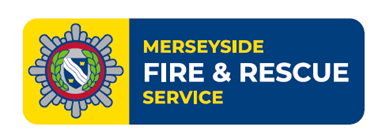 